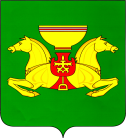 от 14.03.2022                                      с. Аскиз			                        № 159-п В соответствии с постановлением Администрации Аскизского района Республики Хакасия от 30.03.2021 г. № 234-п «Об утверждении порядка разработки, утверждения, реализации и оценки эффективности муниципальных программ, руководствуясь ст.ст.35, 40 Устава муниципального образования Аскизский район от 20.12.2005 года, Администрация Аскизского района Республики Хакасия постановляет:1.Утвердить прилагаемый отчет о ходе реализации Муниципальной программы «Сохранение, изучение и развитие языков и культур народов муниципального образования Аскизский район» за 2021 год. 2. Разместить постановление на официальном сайте Администрации Аскизского района Республики Хакасия.Глава Администрации                                                                         А.В. Челтыгмашев                                                                                Утвержден   постановлением                                                                                Администрации Асизского района                                                                                  Республики Хакасия                                                                                от « 14  »   03    20_22_ г. № 159-п__Отчето реализации Муниципальной программы «Сохранение, изучение и развитие языков и культур народов муниципального образования Аскизский район»  	Администрацией Аскизского района Республики Хакасия утверждена  Муниципальная программа «Сохранение, изучение и развитие языков и культур народов муниципального образования Аскизский район» постановлением Администрации Аскизского района Республики Хакасия от 13.11.2020 года №848-п. Исполнителем и координатором  программы является  Управление образования администрации Аскизского района.Целью муниципальной программы является создание условий для сохранения и развития  языков и культур народов Аскизского района.Задачи Программы: - расширение функций хакасского, как государственного языка народов Республики Хакасия; - создание условий  повышения качества образования по родному языку и литературе; - развитие инновационной деятельности по сохранению и развитию хакасского и шорского языков;- развитие учительского корпуса.	В 2021 голу по муниципальной программе «Сохранение, изучение и развитие языков и культур народов муниципального образования Аскизский район» освоено средств в сумме 15000 рублей, при плане 15000 рублей.Информация о реализации Муниципальной программы «Сохранение, изучение и развитие языков и культур народов муниципального образования Аскизский район» (наименование программы)по итогам 20_21_ года ОТЧЕТ об оценке эффективности реализации муниципальной программы«Сохранение, изучение и развитие языков и культур народов муниципального образования Аскизский район» за 2021 годПо результатам проведенной оценки эффективности реализации муниципальной программы составило 1,0, что означает высокий уровень эффективности.Методика проведения оценки эффективности реализации программы «Сохранение, изучение и развитие языков и культур народов муниципального образования Аскизский район»:                               Оценка достижения планового значения:               Уровень достигнутых значений целевых индикаторов:                            Коэффициент финансового обеспечения:            Оценка эффективности реализации программы (подпрограммы):РОССИЙСКАЯ ФЕДЕРАЦИЯАДМИНИСТРАЦИЯАСКИЗСКОГО РАЙОНАРЕСПУБЛИКИ ХАКАСИЯРОССИЙСКАЯ ФЕДЕРАЦИЯАДМИНИСТРАЦИЯАСКИЗСКОГО РАЙОНАРЕСПУБЛИКИ ХАКАСИЯРОССИЯ ФЕДЕРАЦИЯЗЫХАКАС РЕСПУБЛИКАЗЫНЫНАСХЫС АЙМАFЫНЫНУСТАF-ПАСТААРОССИЯ ФЕДЕРАЦИЯЗЫХАКАС РЕСПУБЛИКАЗЫНЫНАСХЫС АЙМАFЫНЫНУСТАF-ПАСТААПОСТАНОВЛЕНИЕПОСТАНОВЛЕНИЕПОСТАНОВЛЕНИЕИТОГО по программе (тыс. рублей)ПланФактПроцент исполненияЦель: создание условий для сохранения и развития  языков и культур народов Аскизского районаЦель: создание условий для сохранения и развития  языков и культур народов Аскизского районаЦель: создание условий для сохранения и развития  языков и культур народов Аскизского районаЦель: создание условий для сохранения и развития  языков и культур народов Аскизского районаЦель: создание условий для сохранения и развития  языков и культур народов Аскизского районаЗадачи: - расширение функций хакасского, как государственного языка народов Республики Хакасия;- создание условий  повышения качества образования по родному языку и литературе;- развитие инновационной деятельности по сохранению и развитию хакасского и шорского языков;- развитие учительского корпуса.Задачи: - расширение функций хакасского, как государственного языка народов Республики Хакасия;- создание условий  повышения качества образования по родному языку и литературе;- развитие инновационной деятельности по сохранению и развитию хакасского и шорского языков;- развитие учительского корпуса.Задачи: - расширение функций хакасского, как государственного языка народов Республики Хакасия;- создание условий  повышения качества образования по родному языку и литературе;- развитие инновационной деятельности по сохранению и развитию хакасского и шорского языков;- развитие учительского корпуса.Задачи: - расширение функций хакасского, как государственного языка народов Республики Хакасия;- создание условий  повышения качества образования по родному языку и литературе;- развитие инновационной деятельности по сохранению и развитию хакасского и шорского языков;- развитие учительского корпуса.Задачи: - расширение функций хакасского, как государственного языка народов Республики Хакасия;- создание условий  повышения качества образования по родному языку и литературе;- развитие инновационной деятельности по сохранению и развитию хакасского и шорского языков;- развитие учительского корпуса.Наименование основного мероприятия, показателяПлан (тыс.рублей)Факт (тыс. рублей)Процент исполнения, оценка результатов (+или-)Примечания (причины частичного или полного неисполнения каких-либо основных мероприятий программы, показателей результативности)мероприятие 1: Создание условий  повышения качества образования по родному языку и литературе15,015,0100Итого15,015,0100показатель 1: увеличение доли учащихся общеобразовательных учреждений, изучающих родные языки, процент0,50,5+показатель 2: увеличение количества обучающихся в  мероприятиях (конкурсах, олимпиадах, конференциях, фестивалях), процент0,50,5+НаименованиеЕдиница измеренияЗначение целевого показателяЗначение целевого показателяОценка в балахНаименованиеЕдиница измеренияутверждено в муниципальной программедостигнутоОценка в балахМуниципальная программа «Сохранение, изучение и развитие языков и культур народов муниципального образования Аскизский район»Муниципальная программа «Сохранение, изучение и развитие языков и культур народов муниципального образования Аскизский район»Муниципальная программа «Сохранение, изучение и развитие языков и культур народов муниципального образования Аскизский район»Муниципальная программа «Сохранение, изучение и развитие языков и культур народов муниципального образования Аскизский район»Муниципальная программа «Сохранение, изучение и развитие языков и культур народов муниципального образования Аскизский район»показатель 1: увеличение доли учащихся общеобразовательных учреждений, изучающих родные языки, процент%0,50,51показатель 2: увеличение количества обучающихся в  мероприятиях (конкурсах, олимпиадах, конференциях, фестивалях), процент%0,50,51Оценка эффективности муниципальной программы по итоговой сводной оценке1,02021 год                                                О1 = 0,5/0,5=1,0                                                О2 = 0,5/0,5=1,02021 годУо = (1,0+1,0)/2=1,02021 годИб = 15,0/15,0=1,02021 годЭп = 1,0/1,0=1,0